Nguyen Van QuanLecturer, VNU School of LawQuan Van Nguyen is the Lecturer of the School of Law, Vietnam National University Hanoi. He graduated from Vietnam National University in 2003. He obtained his Master’s degree in Comparative Law of = in 2006 and a Ph.D. degree in Law in 2014, both from the Toulouse 1 Capitole University in France. His interest focuses on constitutional Law, comparative Law, and good governance.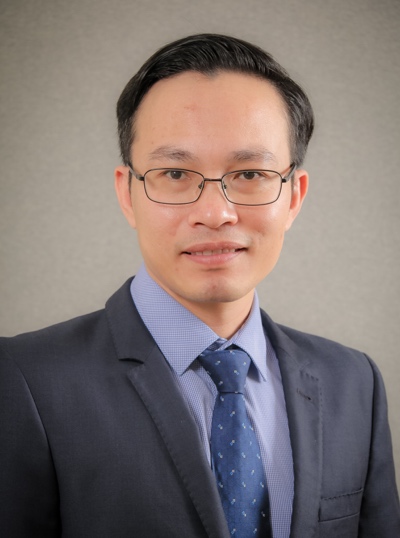 